ЗМІСТ НАВЧАЛЬНО-МЕТОДИЧНОГО КОМПЛЕКСУ                                                       (шифр та назва)
1)ХХХ – скорочена назва дисципліни (перші літери кожного слова з назви дисципліни)2)Вказується дата затвердження до друку та номер справи у Номенклатурі справ кафедри3)Вказується дата розміщення у інституційному депозитарії АБО дата та місце розміщення на кафедрі4)У вигляді переліку теоретичних питань та типових завдань для розв’язку, з яких формуватимуться білети для проведення модульної контрольної роботи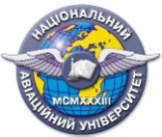 Система менеджменту якостіНавчально-методичний комплекснавчальної дисципліни«Актуальні проблеми банкрутства в Україні»ШифрдокументаСМЯ НАУ НМК 13.01.05 - 01 – 2018Система менеджменту якостіНавчально-методичний комплекснавчальної дисципліни«Актуальні проблеми банкрутства в Україні»Стор. ___з_____Стор. ___з_____ДисциплінаДисциплінаАктуальні проблеми банкрутства в УкраїніАктуальні проблеми банкрутства в УкраїніАктуальні проблеми банкрутства в УкраїніАктуальні проблеми банкрутства в УкраїніАктуальні проблеми банкрутства в Україні(назва дисципліни)(назва дисципліни)(назва дисципліни)(назва дисципліни)(назва дисципліни)(назва дисципліни)Освітній ступіньОсвітній ступіньОсвітній ступіньОсвітній ступіньМагістрМагістрМагістрГалузь знаньГалузь знаньГалузь знаньГалузь знань08 "Право"08 "Право"08 "Право"(шифр та назва)(шифр та назва)(шифр та назва)(шифр та назва)Спеціальність (напрям підготовки)Спеціальність (напрям підготовки)Спеціальність (напрям підготовки)Спеціальність (напрям підготовки)Спеціальність (напрям підготовки)Спеціальність (напрям підготовки)081 «Право»(шифр та назва)Спеціалізація (ОП)  Спеціалізація (ОП)  Спеціалізація (ОП)  Спеціалізація (ОП)  Спеціалізація (ОП)  ПравознавствоПравознавство№Складова комплексуПозначення
електронного файлу1)Наявність
Наявність
№Складова комплексуПозначення
електронного файлу1)друкований
вигляд 2)
електронний
вигляд 3)
Навчальна програма        -           - Робоча навчальна програма
(денна форма навчання)02_АПБУ _РП_С11.10.2017 13.01.05-1822.03.2018Робоча навчальна програма
(заочна форма навчання)03 _АПБУ_РП_З22.03.2018Положення про рейтингову систему оцінювання (заочна форма навчання)            -22.03.2018Календарно-тематичний план05_ АПБУ _КТП22.03.2018Конспект лекцій/курс лекцій06_ АПБУ _КЛ22.03.2018Методичні рекомендації з виконання домашніх завдань (розрахунково-графічних робіт)07 _АПБУ_МР_ПЗ22.03.2018Методичні рекомендації з виконання контрольних робіт для студентів заочної форми навчання
08_ АПБУ _МР_КРз22.03.2018Методичні рекомендації до виконання курсової роботи (проекту)
              -22.03.2018Методичні рекомендації з самостійної роботи
студентів з опанування навчального матеріалу
10 _ АПБУ_МР_СРС22.03.2018Методичні рекомендації з підготовки студентів до практичних (семінарських) занять
11_ АПБУ _МР_ПЗ22.03.2018Тести з дисципліни/практичні ситуаційні задачі
12_ АПБУ _Т22.03.2018Модульні контрольні роботи4)13_ АПБУ _МКР_22.03.2018Пакет комплексної контрольної роботи14_ АПБУ _ККР_22.03.2018Перелік питань до заліку15_ АПБУ _ПЗ_22.03.2018